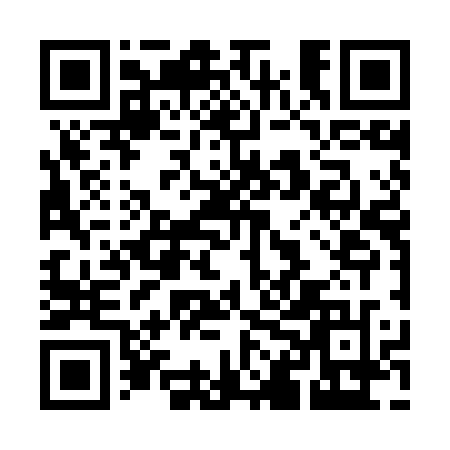 Prayer times for Glen McPherson, Saskatchewan, CanadaWed 1 May 2024 - Fri 31 May 2024High Latitude Method: Angle Based RulePrayer Calculation Method: Islamic Society of North AmericaAsar Calculation Method: HanafiPrayer times provided by https://www.salahtimes.comDateDayFajrSunriseDhuhrAsrMaghribIsha1Wed3:595:471:076:128:2810:172Thu3:565:451:076:138:2910:193Fri3:545:431:076:148:3110:214Sat3:515:421:076:158:3210:245Sun3:495:401:076:168:3410:266Mon3:465:381:066:178:3510:287Tue3:445:371:066:188:3710:318Wed3:415:351:066:188:3810:339Thu3:395:341:066:198:4010:3510Fri3:365:321:066:208:4110:3811Sat3:345:311:066:218:4310:4012Sun3:315:291:066:228:4410:4213Mon3:295:281:066:238:4510:4514Tue3:275:261:066:238:4710:4715Wed3:245:251:066:248:4810:5016Thu3:225:241:066:258:4910:5217Fri3:195:221:066:268:5110:5418Sat3:175:211:066:278:5210:5719Sun3:155:201:066:278:5310:5920Mon3:135:191:066:288:5511:0121Tue3:125:181:076:298:5611:0122Wed3:125:171:076:308:5711:0223Thu3:115:161:076:308:5811:0324Fri3:115:151:076:319:0011:0325Sat3:105:141:076:329:0111:0426Sun3:105:131:076:339:0211:0527Mon3:105:121:076:339:0311:0528Tue3:095:111:076:349:0411:0629Wed3:095:101:076:359:0511:0630Thu3:095:091:086:359:0611:0731Fri3:085:091:086:369:0711:08